Занятие 7.Грехопадение и его последствия (Бытие, глава 3)Блаженство в раю (Бытие 2)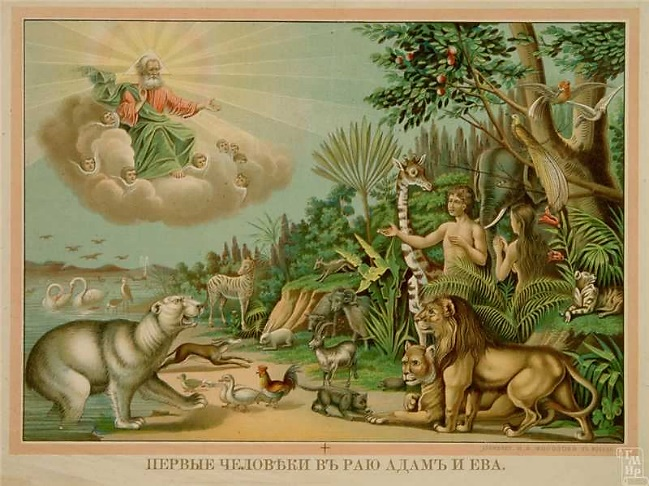 2.12 с. 10Древо жизни                                  Древо познания добра и зла                                                                                   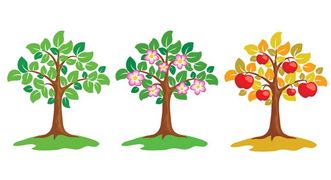 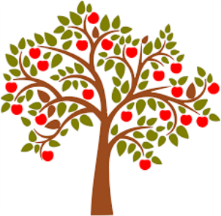  жизнь                                                                                                                                                                 Испытание в послушании, любви, свободе.…жизнь и смерть предложил я тебе, благословение и проклятие. Избери жизнь, дабы жил ты и потомство твое, любил Господа Бога твоего, слушал глас Его и прилеплялся к Нему; ибо в этом жизнь твоя и долгота дней твоих (Втор. 30, 19 – 20).Свобода – способность человека выбирать добро.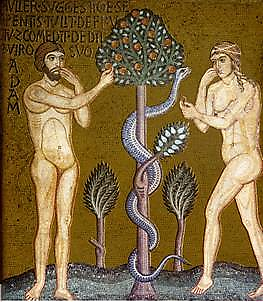                                              Грехопадение (Бытие 3, 1 – 6)                                          2.12 - 14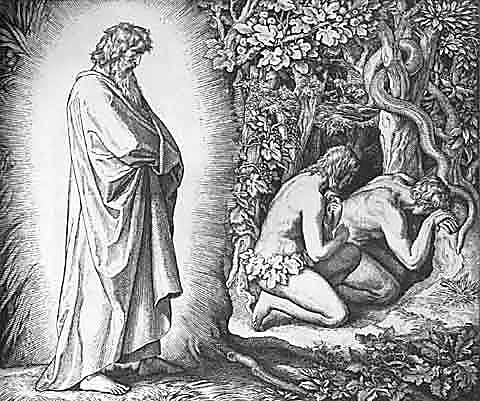 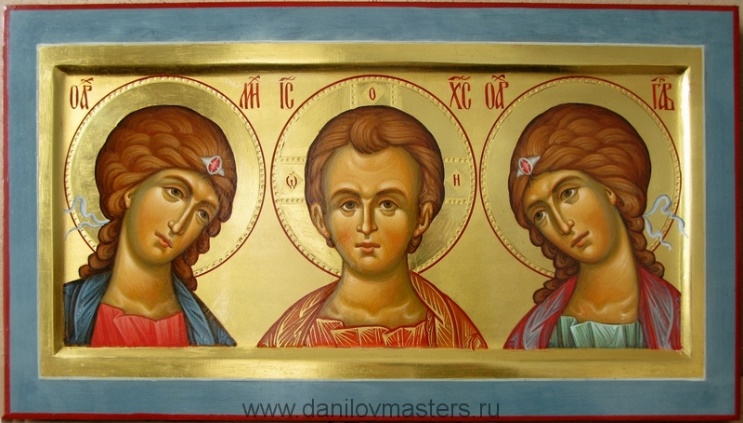 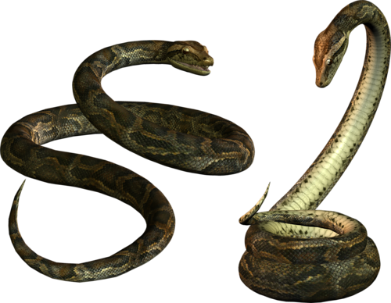 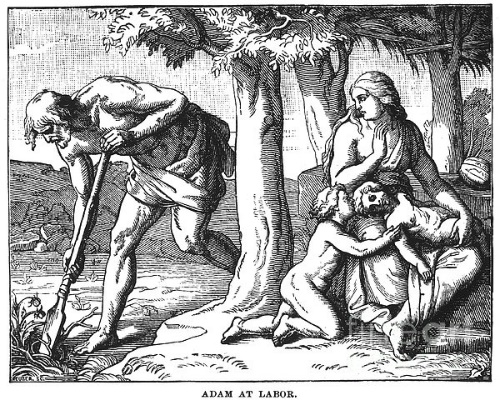 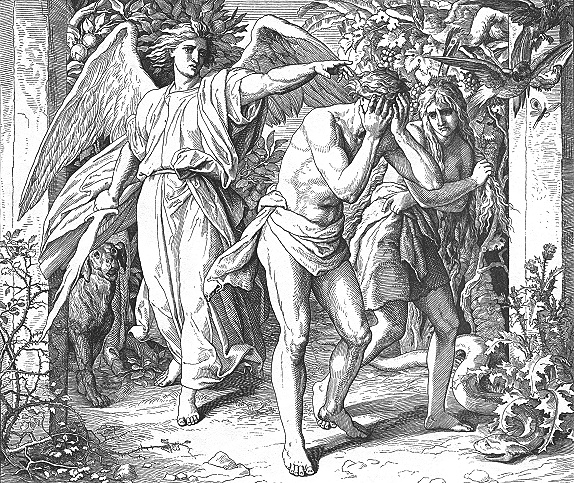 Последствия(Бытие 3, 7 – 24)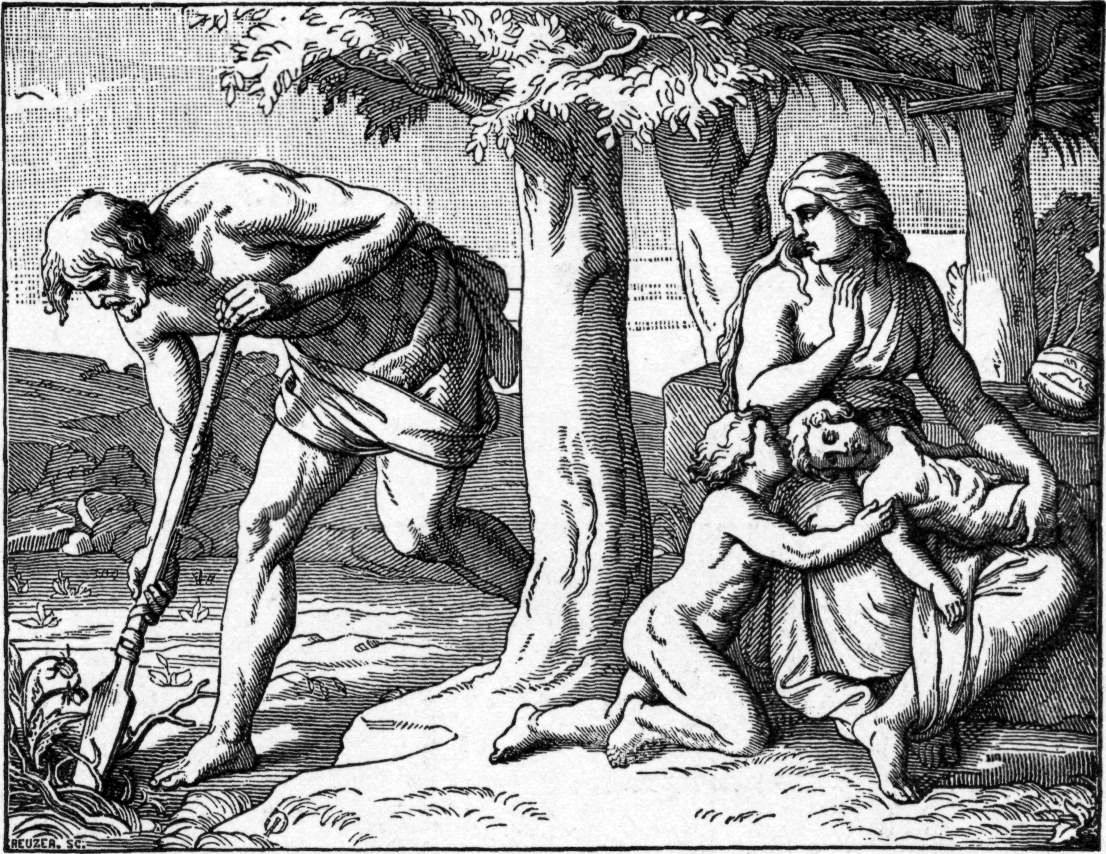 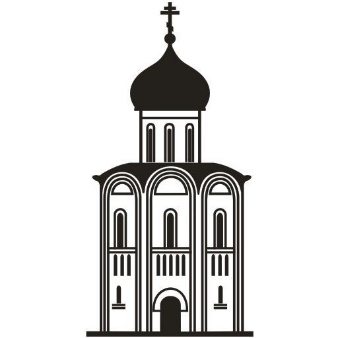 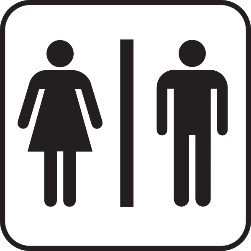 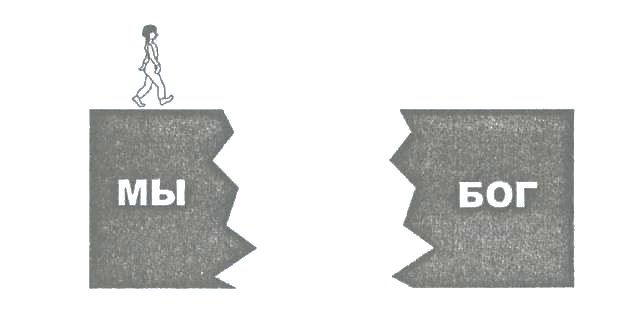 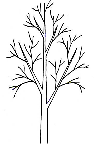 я